23.01.2024Более 6,7 тысячи кубанских льготников получили путевки на санаторно-курортное лечение в 2023 годуОтделение Социального фонда России по Краснодарскому краю   проводит работу  по обеспечению граждан льготных категорий путевками на санаторно-курортное лечение, а также бесплатным проездом к месту лечения и обратно. В 2023 году в здравницах Краснодарского края и Крыма бесплатно отдохнули 6763 жителей региона. «К льготной категории относятся  граждане, которые включены в Федеральный регистр лиц, имеющих право на получение государственной социальной помощи. В первую очередь, это — инвалиды войны, участники Великой отечественной войны, ветераны боевых действий, граждане с инвалидностью, в том числе дети», — пояснила управляющий региональным ОСФР Татьяна  Ткаченко.   Граждане льготных категорий,  сохранившие право на санаторно-курортное лечение, при наличии медицинских показаний могут обратиться в любой региональный офис Социального фонда России по Краснодарскому краю. Для постановки на учет в единую региональную электронную очередь на санаторно-курортное лечение им необходимо представить следующие документы:заявление о предоставлении государственной услуги;справку по форме № 070/у;документ, удостоверяющий личность.В случае если льготник самостоятельно приобретает путевку на санаторно-курортное лечение, компенсация расходов за нее не предоставляется. Мы в социальных сетях: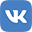 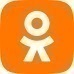 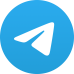 